Comparing sensitivity among Microflora groups at exposure times 10 and 20 minutes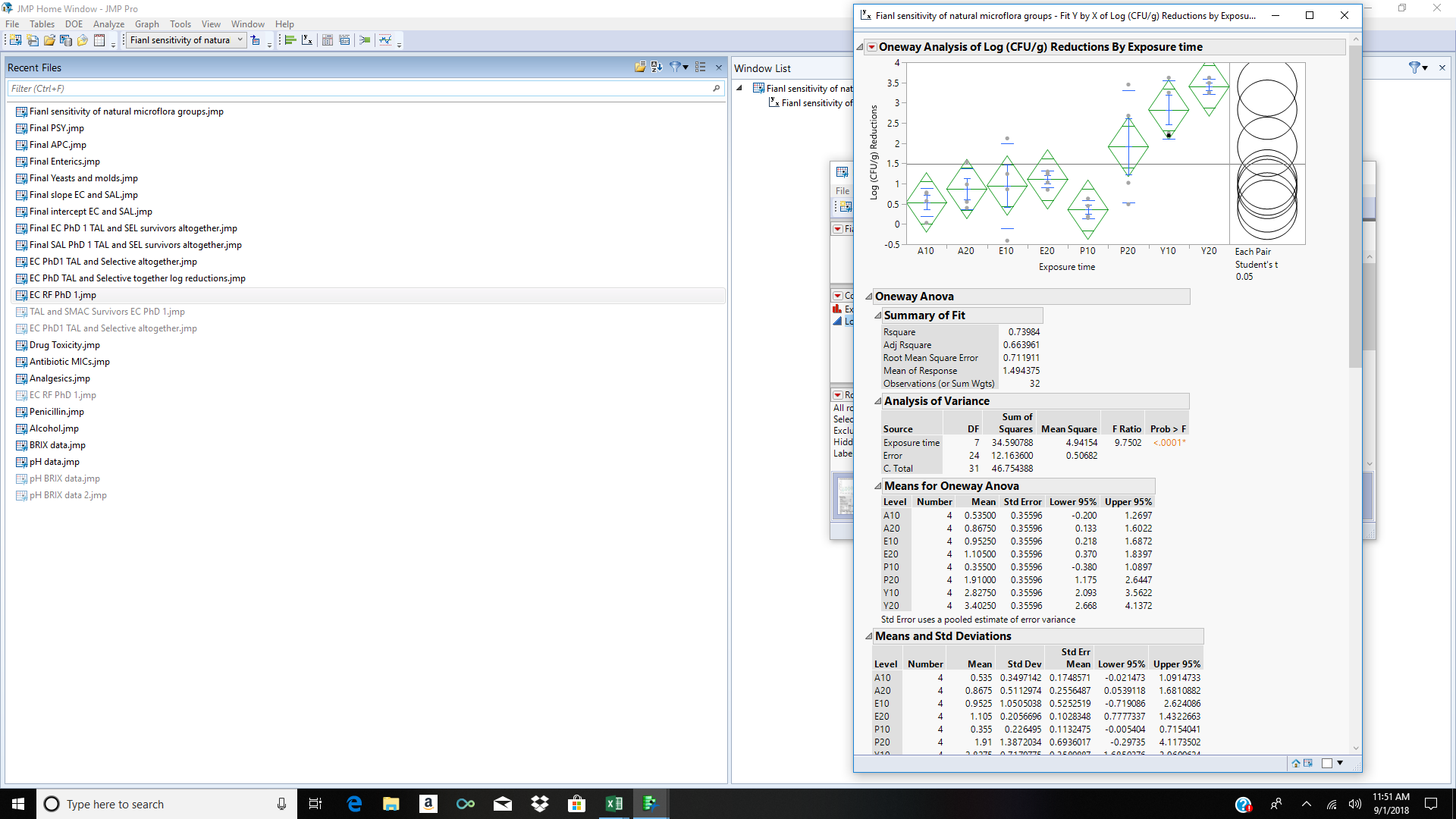 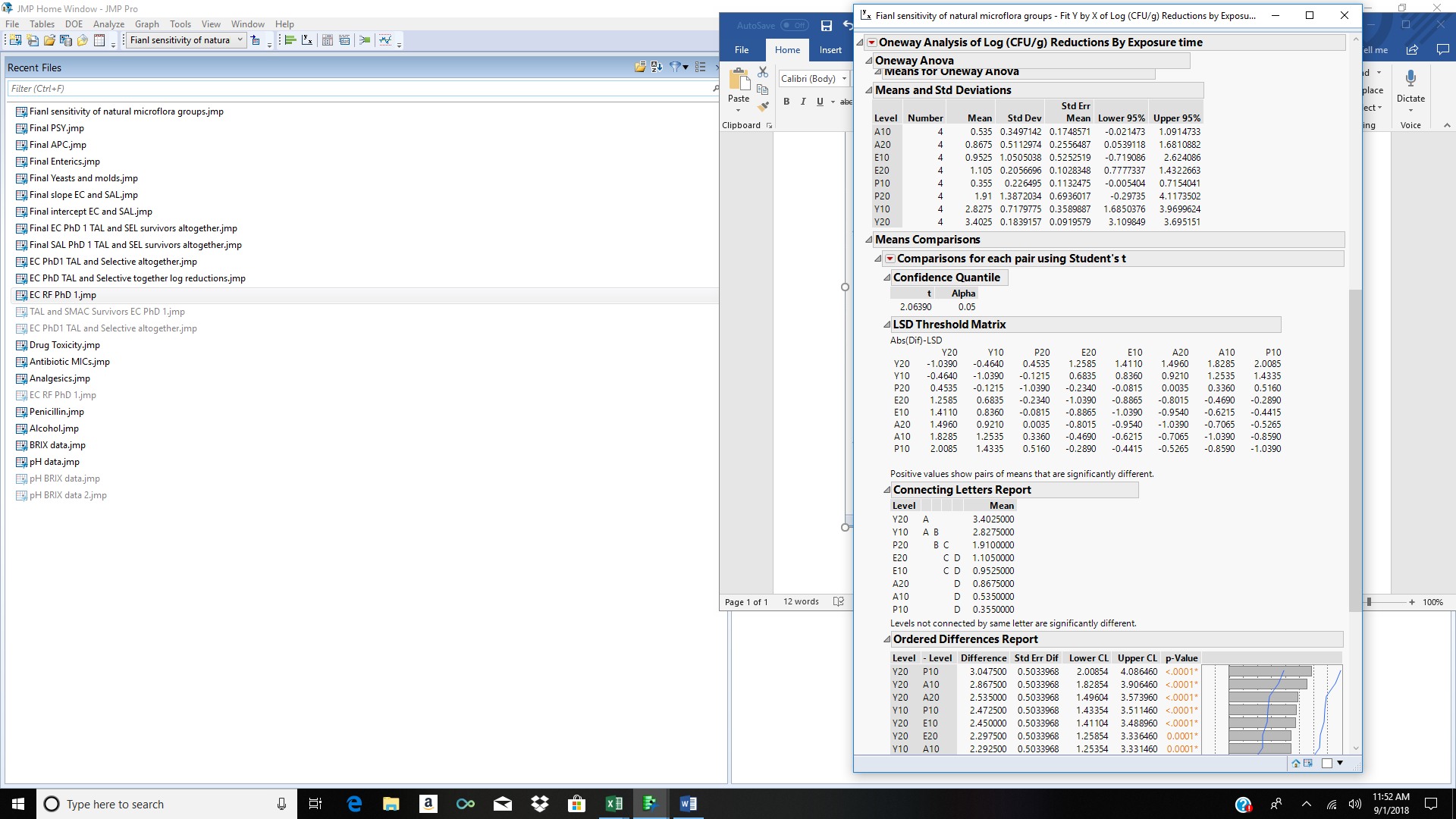 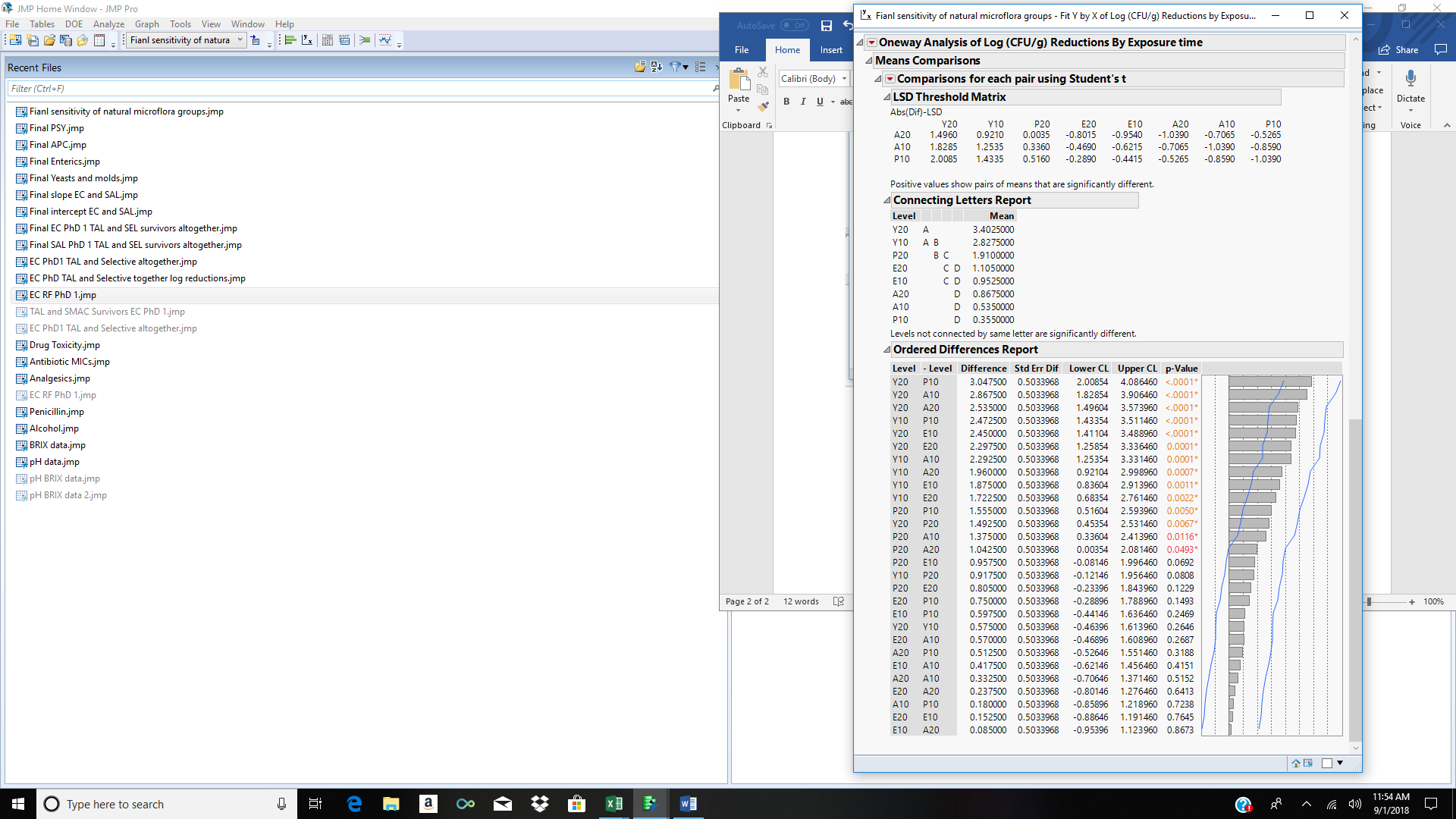 